Batch images for SAHRA Temporary Export permit request 22152BP/1/8900: Lissodus sp. Single tooth.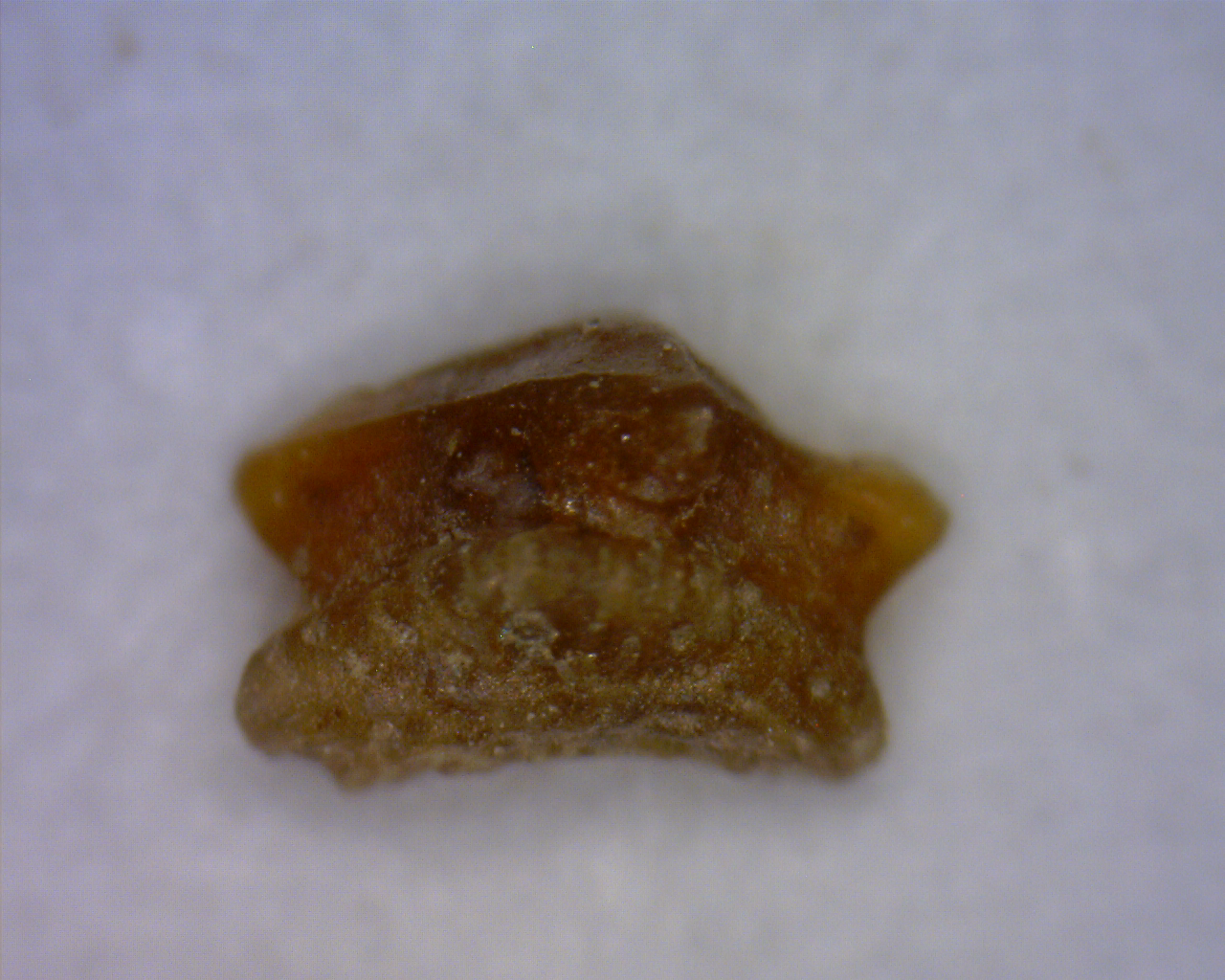 BP/1/8905: Lissodus tumidoclavus. Figured in Duffin et al., 2022, Fig. 4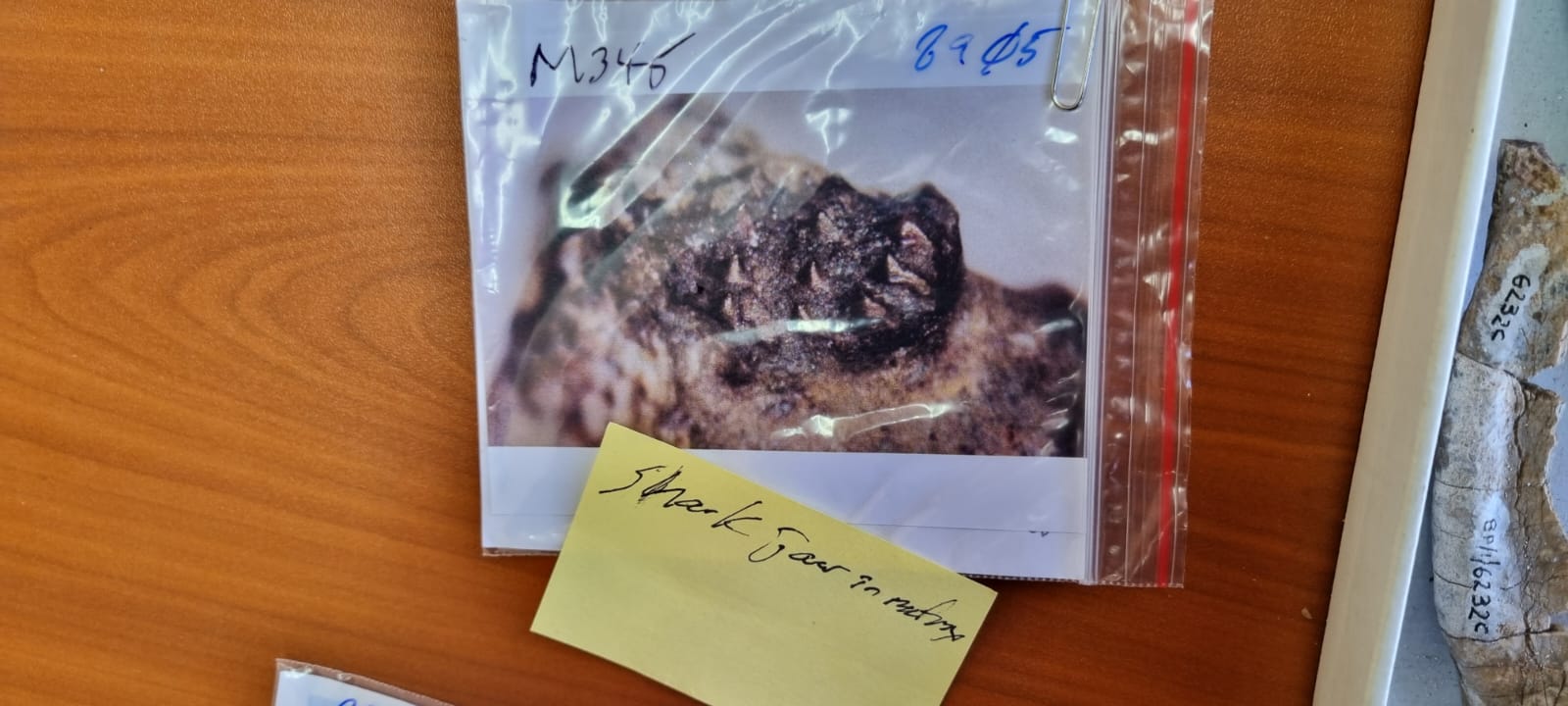 BP/1/8983: Unnamed hybodont. Individual tooth.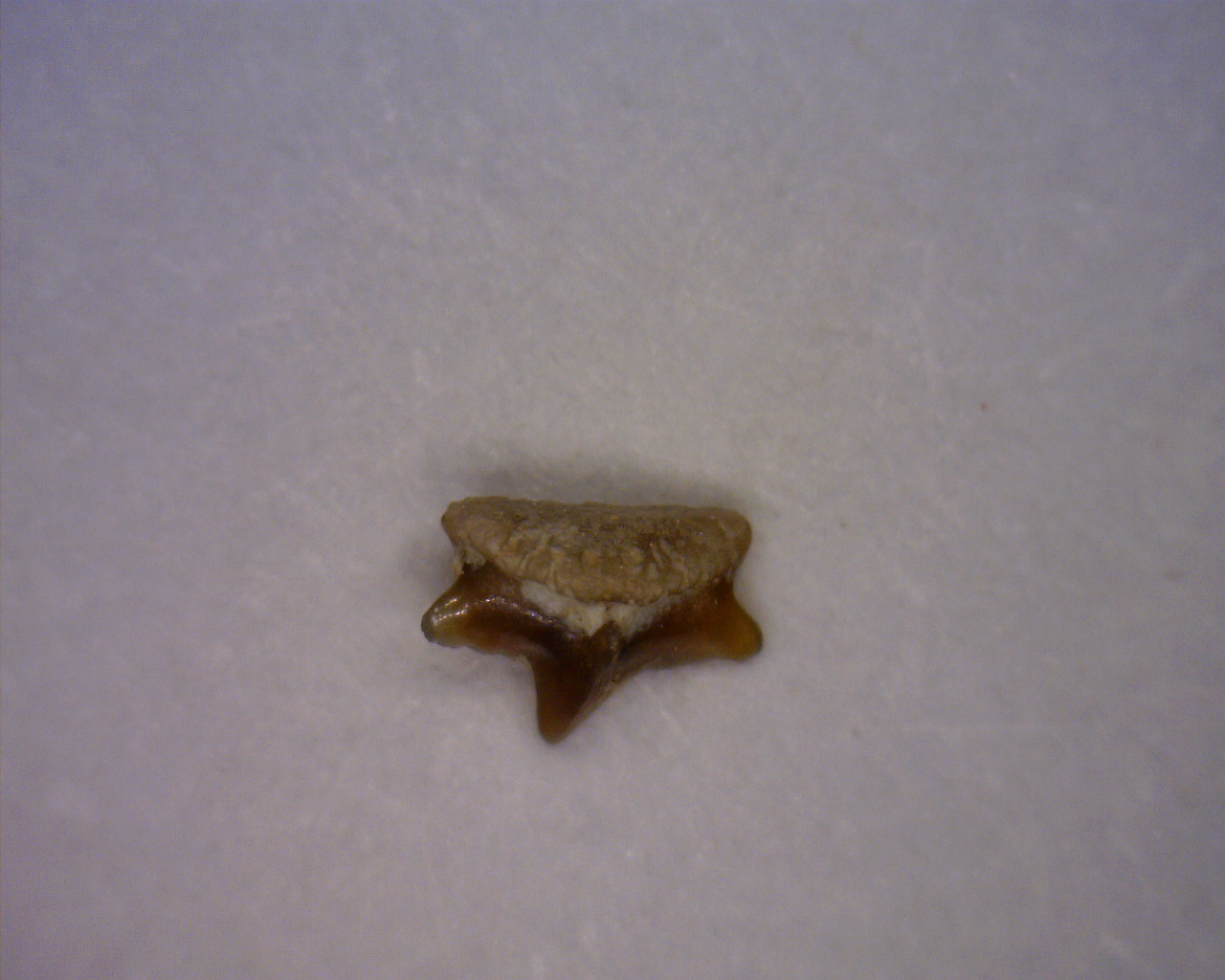 BP/1/8982: Unnamed hybodont. Individual tooth. 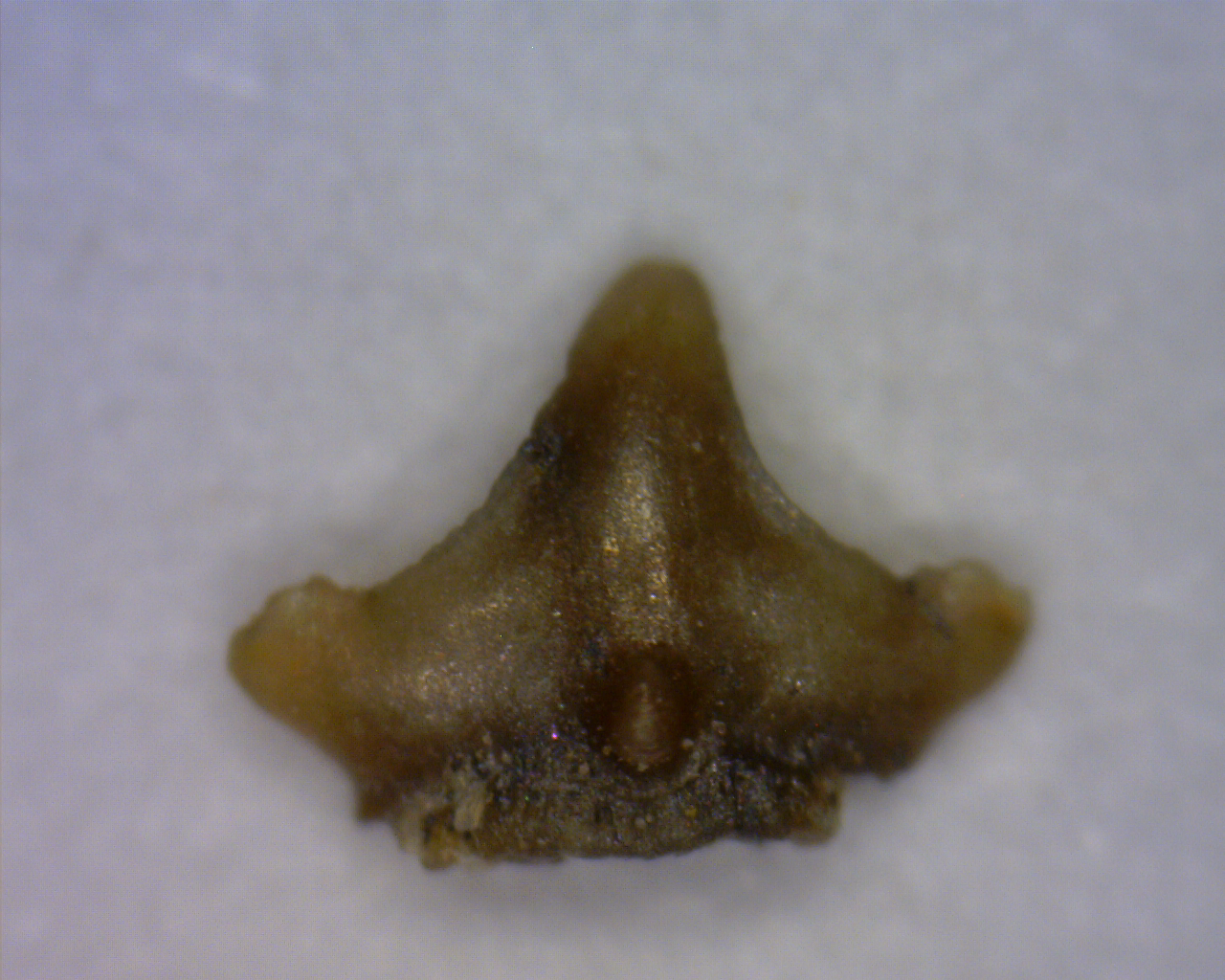 BP/1/8952. Polyacrodus sp. 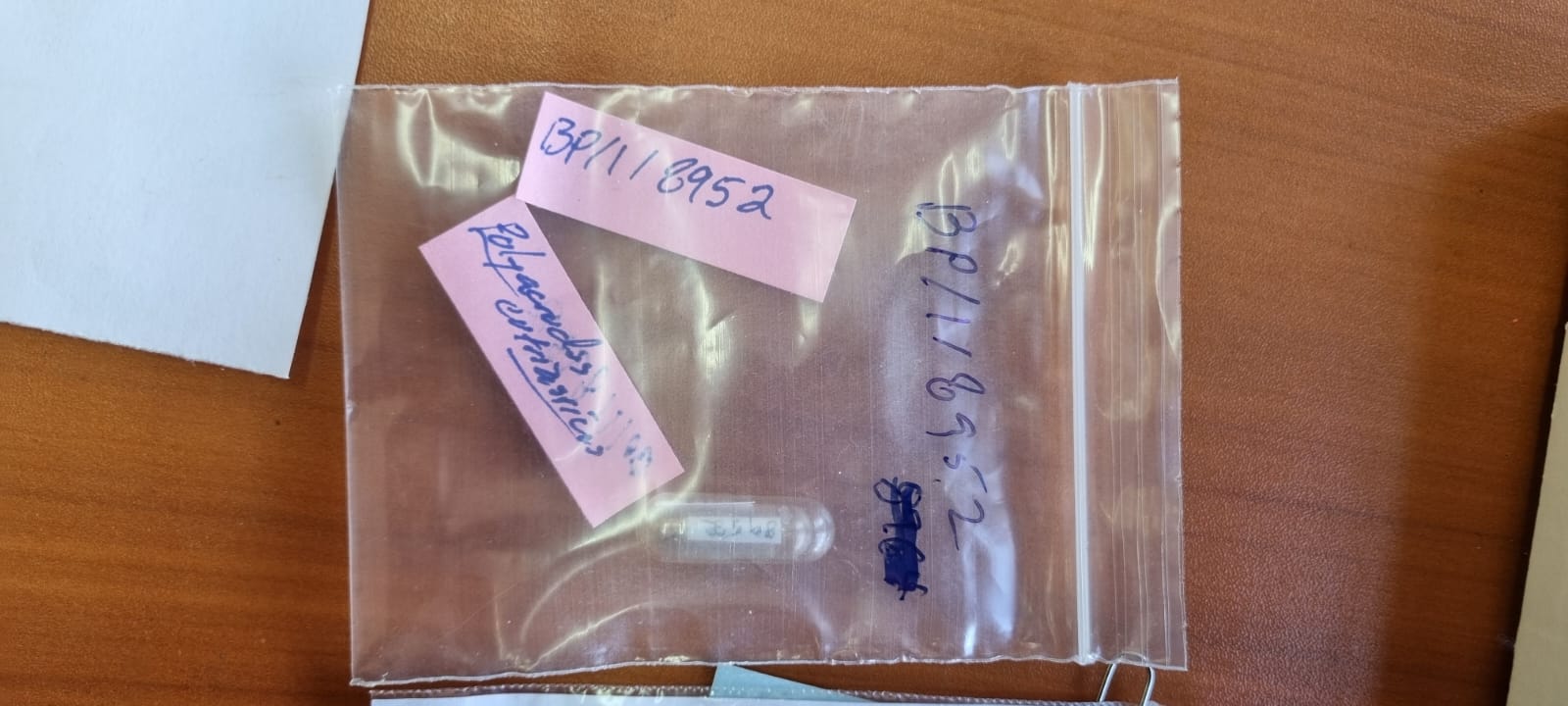 BP/1/9069. Archosauromoph osteoderm?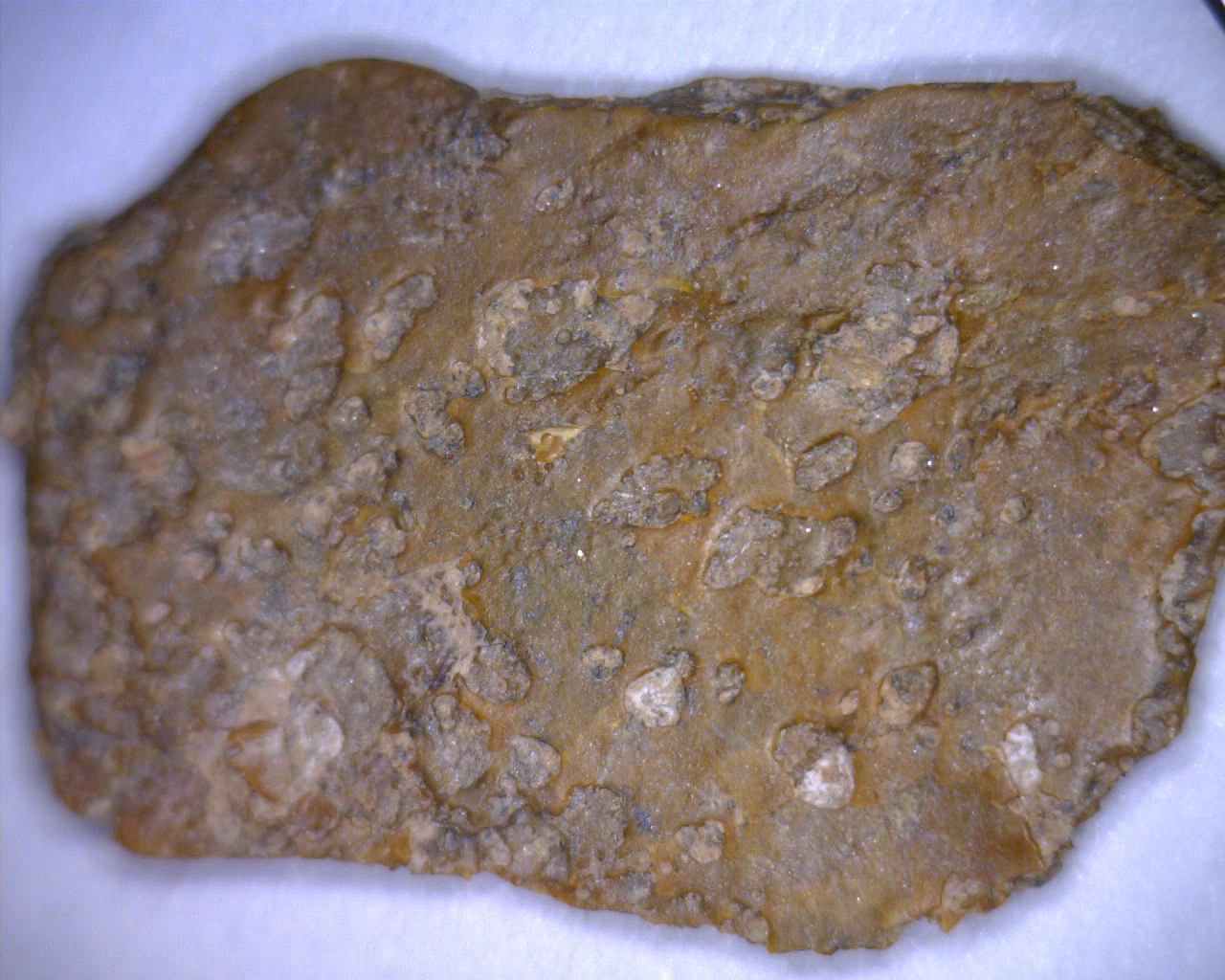 